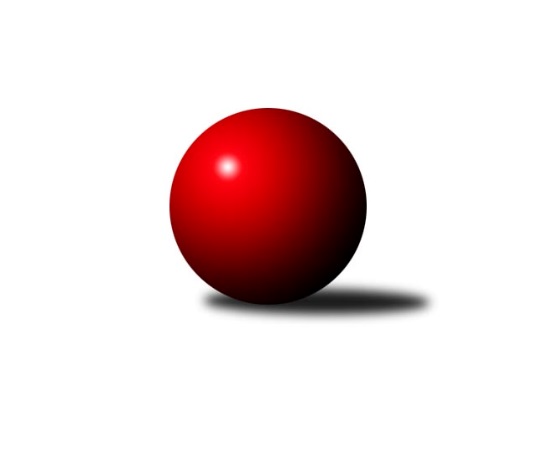 Č.11Ročník 2019/2020	4.5.2024 Podnikovka Slavonice 1.liga 2019/2020Statistika 11. kolaTabulka družstev:		družstvo	záp	výh	rem	proh	skore	sety	průměr	body	plné	dorážka	chyby	1.	KC Lentra Darda	9	7	0	2	60 : 30 	(37.5 : 24.5)	1004	14	697	307	11.7	2.	Pacoši	10	7	0	3	64 : 36 	(43.0 : 23.0)	1012	14	692	320	17.5	3.	SuperMix	9	6	0	3	46 : 44 	(33.0 : 29.0)	988	12	678	311	20.8	4.	Klub u Kořena	10	4	0	6	50 : 50 	(37.0 : 37.0)	992	8	683	308	16.8	5.	Rallycross	10	4	0	6	46 : 54 	(34.0 : 40.0)	972	8	667	305	20	6.	Motorpal	9	3	0	6	38 : 52 	(31.5 : 36.5)	960	6	668	292	20.6	7.	STS Chvojkovice	9	2	0	7	26 : 64 	(18.0 : 44.0)	905	4	645	261	27.7Tabulka doma:		družstvo	záp	výh	rem	proh	skore	sety	průměr	body	maximum	minimum	1.	Pacoši	5	4	0	1	36 : 14 	(23.0 : 11.0)	988	8	1009	936	2.	KC Lentra Darda	5	4	0	1	32 : 18 	(24.0 : 16.0)	1004	8	1055	931	3.	Rallycross	5	3	0	2	26 : 24 	(20.0 : 20.0)	968	6	1010	923	4.	SuperMix	5	3	0	2	22 : 28 	(14.5 : 15.5)	979	6	1021	928	5.	Klub u Kořena	4	2	0	2	20 : 20 	(17.0 : 15.0)	993	4	1005	977	6.	Motorpal	5	2	0	3	24 : 26 	(17.5 : 18.5)	958	4	1036	878	7.	STS Chvojkovice	4	1	0	3	14 : 26 	(8.0 : 14.0)	948	2	1053	862Tabulka venku:		družstvo	záp	výh	rem	proh	skore	sety	průměr	body	maximum	minimum	1.	KC Lentra Darda	4	3	0	1	28 : 12 	(13.5 : 8.5)	1016	6	1059	976	2.	SuperMix	4	3	0	1	24 : 16 	(18.5 : 13.5)	968	6	1039	914	3.	Pacoši	5	3	0	2	28 : 22 	(20.0 : 12.0)	1016	6	1045	972	4.	Klub u Kořena	6	2	0	4	30 : 30 	(20.0 : 22.0)	986	4	1034	965	5.	Rallycross	5	1	0	4	20 : 30 	(14.0 : 20.0)	969	2	1007	944	6.	Motorpal	4	1	0	3	14 : 26 	(14.0 : 18.0)	971	2	986	950	7.	STS Chvojkovice	5	1	0	4	12 : 38 	(10.0 : 30.0)	888	2	950	799Tabulka podzimní části:		družstvo	záp	výh	rem	proh	skore	sety	průměr	body	doma	venku	1.	KC Lentra Darda	5	4	0	1	34 : 16 	(17.5 : 12.5)	998	8 	2 	0 	0 	2 	0 	1	2.	Pacoši	6	4	0	2	36 : 24 	(25.0 : 15.0)	1016	8 	3 	0 	1 	1 	0 	1	3.	SuperMix	5	3	0	2	26 : 24 	(21.5 : 14.5)	978	6 	1 	0 	1 	2 	0 	1	4.	Klub u Kořena	5	2	0	3	26 : 24 	(15.5 : 18.5)	975	4 	1 	0 	1 	1 	0 	2	5.	Motorpal	5	2	0	3	22 : 28 	(15.5 : 20.5)	950	4 	1 	0 	3 	1 	0 	0	6.	STS Chvojkovice	5	2	0	3	18 : 32 	(12.0 : 18.0)	920	4 	1 	0 	2 	1 	0 	1	7.	Rallycross	5	1	0	4	18 : 32 	(13.0 : 21.0)	956	2 	0 	0 	1 	1 	0 	3Tabulka jarní části:		družstvo	záp	výh	rem	proh	skore	sety	průměr	body	doma	venku	1.	Pacoši	4	3	0	1	28 : 12 	(18.0 : 8.0)	1012	6 	1 	0 	0 	2 	0 	1 	2.	KC Lentra Darda	4	3	0	1	26 : 14 	(20.0 : 12.0)	1009	6 	2 	0 	1 	1 	0 	0 	3.	Rallycross	5	3	0	2	28 : 22 	(21.0 : 19.0)	993	6 	3 	0 	1 	0 	0 	1 	4.	SuperMix	4	3	0	1	20 : 20 	(11.5 : 14.5)	978	6 	2 	0 	1 	1 	0 	0 	5.	Klub u Kořena	5	2	0	3	24 : 26 	(21.5 : 18.5)	1008	4 	1 	0 	1 	1 	0 	2 	6.	Motorpal	4	1	0	3	16 : 24 	(16.0 : 16.0)	983	2 	1 	0 	0 	0 	0 	3 	7.	STS Chvojkovice	4	0	0	4	8 : 32 	(6.0 : 26.0)	930	0 	0 	0 	1 	0 	0 	3 Zisk bodů pro družstvo:		jméno hráče	družstvo	body	zápasy	v %	dílčí body	sety	v %	1.	Pavel Kučera 	Rallycross 	16	/	9	(89%)		/		(%)	2.	Miroslav Kadrnoška 	KC Lentra Darda 	12	/	8	(75%)		/		(%)	3.	Josef Svoboda 	Motorpal 	12	/	9	(67%)		/		(%)	4.	Libor Svoboda 	KC Lentra Darda 	12	/	9	(67%)		/		(%)	5.	Jiří Ondrák ml. 	SuperMix 	8	/	4	(100%)		/		(%)	6.	Karel Fabeš 	Pacoši 	8	/	4	(100%)		/		(%)	7.	Antonín Ferdan 	Pacoši 	8	/	5	(80%)		/		(%)	8.	Jan Šuhaj 	Pacoši 	8	/	5	(80%)		/		(%)	9.	David Pešák 	Pacoši 	8	/	8	(50%)		/		(%)	10.	Michal Dostál 	Rallycross 	8	/	8	(50%)		/		(%)	11.	Bohumil Endl 	Motorpal 	8	/	8	(50%)		/		(%)	12.	Martin Kovář 	Motorpal 	8	/	9	(44%)		/		(%)	13.	David Drobilič 	STS Chvojkovice 	6	/	3	(100%)		/		(%)	14.	Milan Trávníček 	KC Lentra Darda 	6	/	4	(75%)		/		(%)	15.	Karel Kunc 	SuperMix 	6	/	4	(75%)		/		(%)	16.	Jindra Kovářová 	Pacoši 	6	/	5	(60%)		/		(%)	17.	Martin Lukš 	Motorpal 	6	/	5	(60%)		/		(%)	18.	Roman Sedlák 	Klub u Kořena 	6	/	5	(60%)		/		(%)	19.	Jiří Svoboda 	KC Lentra Darda 	6	/	5	(60%)		/		(%)	20.	Jiří Vojtíšek 	Klub u Kořena 	6	/	5	(60%)		/		(%)	21.	Tomáš Neužil 	Klub u Kořena 	6	/	5	(60%)		/		(%)	22.	Jiří Ondrák st. 	KC Lentra Darda 	6	/	5	(60%)		/		(%)	23.	Ludvík Kadlec 	Klub u Kořena 	6	/	6	(50%)		/		(%)	24.	Stanislav Tichý 	SuperMix 	6	/	8	(38%)		/		(%)	25.	Zdeněk Holub 	STS Chvojkovice 	4	/	2	(100%)		/		(%)	26.	Jaroslav Beneš 	KC Lentra Darda 	4	/	2	(100%)		/		(%)	27.	Patrik Jindra 	Pacoši 	4	/	2	(100%)		/		(%)	28.	Milena Žampachová 	SuperMix 	4	/	2	(100%)		/		(%)	29.	Eva Fabešová 	Pacoši 	4	/	3	(67%)		/		(%)	30.	Veronika Nosková 	Rallycross 	4	/	4	(50%)		/		(%)	31.	František Běhůnek 	SuperMix 	4	/	4	(50%)		/		(%)	32.	Iveta Kabelková 	Klub u Kořena 	4	/	4	(50%)		/		(%)	33.	Dušan Šívr 	Pacoši 	4	/	5	(40%)		/		(%)	34.	Kateřina Matoušková 	STS Chvojkovice 	4	/	5	(40%)		/		(%)	35.	Ladislav Dofek 	Rallycross 	4	/	5	(40%)		/		(%)	36.	František Severa 	SuperMix 	4	/	5	(40%)		/		(%)	37.	Jiří Ležák 	SuperMix 	4	/	6	(33%)		/		(%)	38.	Šarlota Holzäpflová 	STS Chvojkovice 	4	/	6	(33%)		/		(%)	39.	Pavlína Marková 	Rallycross 	2	/	1	(100%)		/		(%)	40.	Petr Janák 	Klub u Kořena 	2	/	2	(50%)		/		(%)	41.	Lukáš Macků 	Klub u Kořena 	2	/	2	(50%)		/		(%)	42.	Pavel Blažek 	STS Chvojkovice 	2	/	2	(50%)		/		(%)	43.	Miroslav Bartoška 	Klub u Kořena 	2	/	2	(50%)		/		(%)	44.	Jiří Matoušek 	STS Chvojkovice 	2	/	2	(50%)		/		(%)	45.	Vladimír Pazderka 	Klub u Kořena 	2	/	4	(25%)		/		(%)	46.	Jakub Kadrnoška 	Rallycross 	2	/	4	(25%)		/		(%)	47.	Aleš Macků 	Klub u Kořena 	2	/	5	(20%)		/		(%)	48.	Josef Petrik 	Rallycross 	2	/	6	(17%)		/		(%)	49.	Jakub Steinbach 	SuperMix 	0	/	1	(0%)		/		(%)	50.	Petr Musil 	Pacoši 	0	/	1	(0%)		/		(%)	51.	Radek Beranovský 	Motorpal 	0	/	1	(0%)		/		(%)	52.	Pavlína Matoušková 	STS Chvojkovice 	0	/	1	(0%)		/		(%)	53.	Jan Kubeš 	KC Lentra Darda 	0	/	2	(0%)		/		(%)	54.	Milan Karpíšek 	STS Chvojkovice 	0	/	2	(0%)		/		(%)	55.	Josef Petrik ml. 	Rallycross 	0	/	3	(0%)		/		(%)	56.	Vít Beranovský 	Motorpal 	0	/	3	(0%)		/		(%)	57.	Radka Karpíšková 	STS Chvojkovice 	0	/	4	(0%)		/		(%)	58.	Hana Drobiličová 	STS Chvojkovice 	0	/	4	(0%)		/		(%)	59.	Petra Böhmová 	STS Chvojkovice 	0	/	5	(0%)		/		(%)Průměry na kuželnách:		kuželna	průměr	plné	dorážka	chyby	výkon na hráčeNejlepší výkony na kuželnách:Četnost výsledků: